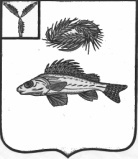 АДМИНИСТРАЦИЯ ЕРШОВСКОГО МУНИЦИПАЛЬНОГО РАЙОНАСАРАТОВСКОЙ ОБЛАСТИ	 ПОСТАНОВЛЕНИЕот _04.02.2021_   № __66________________                                                 г.ЕршовО внесении дополнения в постановление администрации Ершовского муниципального района от25.07.2018г. №528В  соответствии с  п. 10 части 1, частью 2.1 ст.10.1 и 10.2 Закона Саратовской области № 104-ЗСО « Об административных правонарушениях на территории Саратовской области», Законом Саратовской области № 41 ЗСО «Об административных комиссиях и наделении органов местного самоуправления государственными полномочиями по образованию и обеспечению деятельности административных комиссий, определению перечня должностных лиц, уполномоченных составлять протоколы об административных правонарушениях» администрация Ершовского муниципального района  ПОСТАНОВЛЯЕТ:1. Внести в приложение № 1 к постановлению администрации Ершовского муниципального района от 25.07.2018г. №528 «Об утверждении перечня должностных лиц органов местного самоуправления Ершовского муниципального района, уполномоченных составлять протоколы об административных правонарушениях» следующее дополнение:- в позиции 4 графу 2 дополнить цифрами 7.5.           2. Сектору по информатизации и программному обеспечению разместить, настоящее постановление на сайте администрации Ершовского                                                                 муниципального района в сети «Интернет». Глава Ершовского муниципального района                                                           С.А. Зубрицка